新书推荐中文书名：《神奇的开关：限制生活和实现梦想之间的区别》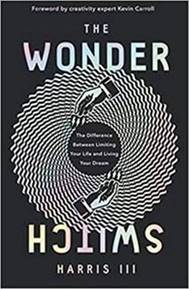 英文书名: THE WONDER SWITCH: THE DIFFERENCE BETWEEN LIMITING YOUR LIFE AND LIVING YOUR DREAM作    者：Harris III出 版 社：Zondervan代理公司：WME /ANA/ Lauren Li出版时间：2020年10月代理地区：中国大陆、台湾页    数：224页审读资料：电子稿	类    型：励志繁体中文版权已授内容简介：“奇迹是一个我们能够告诉自己的故事，而这个故事我们可以用来改变我们的生活（和世界），使之变得更好。这是一本充满力量、慷慨和令人难忘的书，也是一本关于我们关心他人和自身领导能力的书。”——《实践》（The Practice ）的作者赛斯·戈丁“在这个最奇怪最艰难的时代，一个治愈自己和世界的奇妙镜像。”——克里斯塔·蒂佩特从出生起，我们的奇迹开关就处在“开”的位置，但在途中的某个地方，我们的奇迹可能会消失。这时，我们会开始衍生出一种自我限制的心态，关闭了我们的可能性和目的感。然而，重新找回奇迹和生命触手可及。在《神奇的开关》中，只要加入世界著名故事讲述者和职业魔术师哈里斯三世（Harris III）的旅程，他就会带你重拾你怀疑自己已经失去的的魔力，这种魔力不是他在世界舞台上表演的花招，而是真正的魔力，比如爱、希望、快乐、归属、意义和目标。哈里斯写道：“奇迹最伟大的力量之一是它改变了我们自己讲述的故事。”在他充满力量的“转变地图”的帮助下，你会获得让你从没有成就感的旧故事切换到让你成为更健康、更快乐、更全面的优秀的人所需的工具，。在书中，你会学到：- 我们给自己讲述的故事背后的惊人科学，以及它们如何塑造我们的生活- 将你的故事从破碎的叙事“纠正”为重塑叙事的方法- 突破限制性思维模式，培养奇妙思维模式的秘诀- 从自满到好奇的方法- 为什么说担心是对想象力的滥用，以及如何戒除这个习惯作者简介：哈里斯三世（Harris III）作为一名职业魔术师，大部分时间都在全球各地旅行，在五大洲为超过200万人表演他独特的魔术并讲述故事。21岁时赚了100万美元，却在22岁时破产，之后哈里斯开始了长达10年的旅程，去了解我们讲给自己的故事，以及它们如何驱动所有的人类行为。因为有了独特的视角，他的事业重新爆发，成为世界知名的故事叙述者，他的现场体验、培训和咨询现在被一些世界知名品牌、非营利组织及最有影响力的领导人所追捧。他经常往返于纳什维尔和洛杉矶，总是和妻子及三个孩子在一起。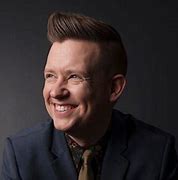 谢谢您的阅读！请将反馈信息发至：李文浩（Lauren Li）安德鲁·纳伯格联合国际有限公司北京代表处北京市海淀区中关村大街甲59号中国人民大学文化大厦1705室邮编：100872电话：010-82449901传真：010-82504200Email：Lauren@nurnberg.com.cn网址：http://www.nurnberg.com.cn
微博：http://weibo.com/nurnberg豆瓣小站：http://site.douban.com/110577/新浪微博：安德鲁纳伯格公司的微博_微博 (weibo.com)微信订阅号：ANABJ2002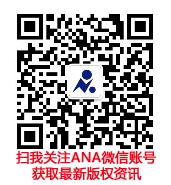 